Feuille d’exercices sur la syllabation : Vocabulaire de hockey Réécris chacun des mots ci-dessous avec soin. Écris le nombre de syllabes dans la rondelle.Mots cachés de hockeyarbitre		aréna		avant			casquecentre 		échappée 	entraîneur		équipegardien		hiver		participation		partisanpatins		punition		zamboniMatière :FrançaisTitre :Syllabation au hockeyAnnée :3e annéeObjectifs :Familiarisation avec le vocabulaire du hockeyReconnaître les syllabes dans les motsAssocier les syllabes correctement               Lien avec le programme :Français :Utiliser des stratégies et astucesUtiliser des stratégies d’analyse des mots pour segmenter des mots en partie ou syllabes à la lecture de mots hors de l’ordinaire en contexte.Associer des sons avec un nombre croissant de combinaison de voyelles, de consonnes et de digrammes et des regroupements de lettres pour lire des mots hors de l’ordinaire en contexte.Matériel :Liste de mots de vocabulaire associés au hockeyTableau noir, tableau interactif ou rétroprojecteurCahier ou feuilles lignées pour compléter l’activitéActivité :Revoir avec les élèves la notion de syllabe. Montrer une liste de mots différente de la feuille d’exercices.Mettre au défi le groupe de « taper » les syllabes (comme sur un piano) pour chacun des mots de la liste.Les élèves lèvent la main avec les doigts pour montrer correctement le nombre de syllabes.Activité indépendante : Les élèves complètent la feuille d’exercices sur la syllabation en suivant les consignes.Renforcement :Activité supplémentaire : Mots cachésDictée avec les mots de vocabulaire de hockeyRenforcement en mathématiques : ajouter les nombres sur les rondelles Évaluation :Suivre les progrès des élèves pendant l’activité indépendante pour s’assurer que les élèves ont un bon nombre de bonnes réponses. Fournir des directives supplémentaires au besoin.Feuille d’évaluation : Est-ce que les élèves sont capables de recopier les mots correctement et déterminer le nombre de syllabes dans les mots? 1.hiver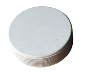 2.aréna3.avant4.gardien5.passionnant6.mise en échec7.patin8.défense9.surfaceuse10.sport11.tir frappé12.entraîneur13.casque14.punition15.équipe16.échappée17.centre18.arbitre19.accrochage20.participationQZROEPCSSLUOTQXQRUMVGFERFAQKQMLPPDLTBHVHYKVZUBUOQWPZUODCXXCGRPIAAEQNVSNDSNAOREPFFTHCDUNONFVAABIÇNTÇJHEZUIJOISKRKOXLTSZUNÇOBPQQTTABPNEURJITEQTNESVAHAIRGTEEKYJOLMILOIPNWPMGTAAUALATNDMDSVQJZIRHRNRENVDCAPIHÇÇKKOCDBSVEEEPHWTPVTKMOPFIIMLGIHNXYKPHYFEIBRATGTTDDCGACORKÇQSFITRRIHRPCINOBMAZGERYÇEBATAOMQEWNHGIBYGTRPLRPGITTMEUQSACÇJRDCHAOUYTSFNGEASÇFDVDHIXELNHAXAXAZMCVBQJDOCLRBÇOWGCNHVHAOJWOUSHCHAPPEOJNVÇAFLJJ